Luni,4.05:  Continuam exerciții cu nr raționale. Pe miercuri cât mai mult de pe fisa asta.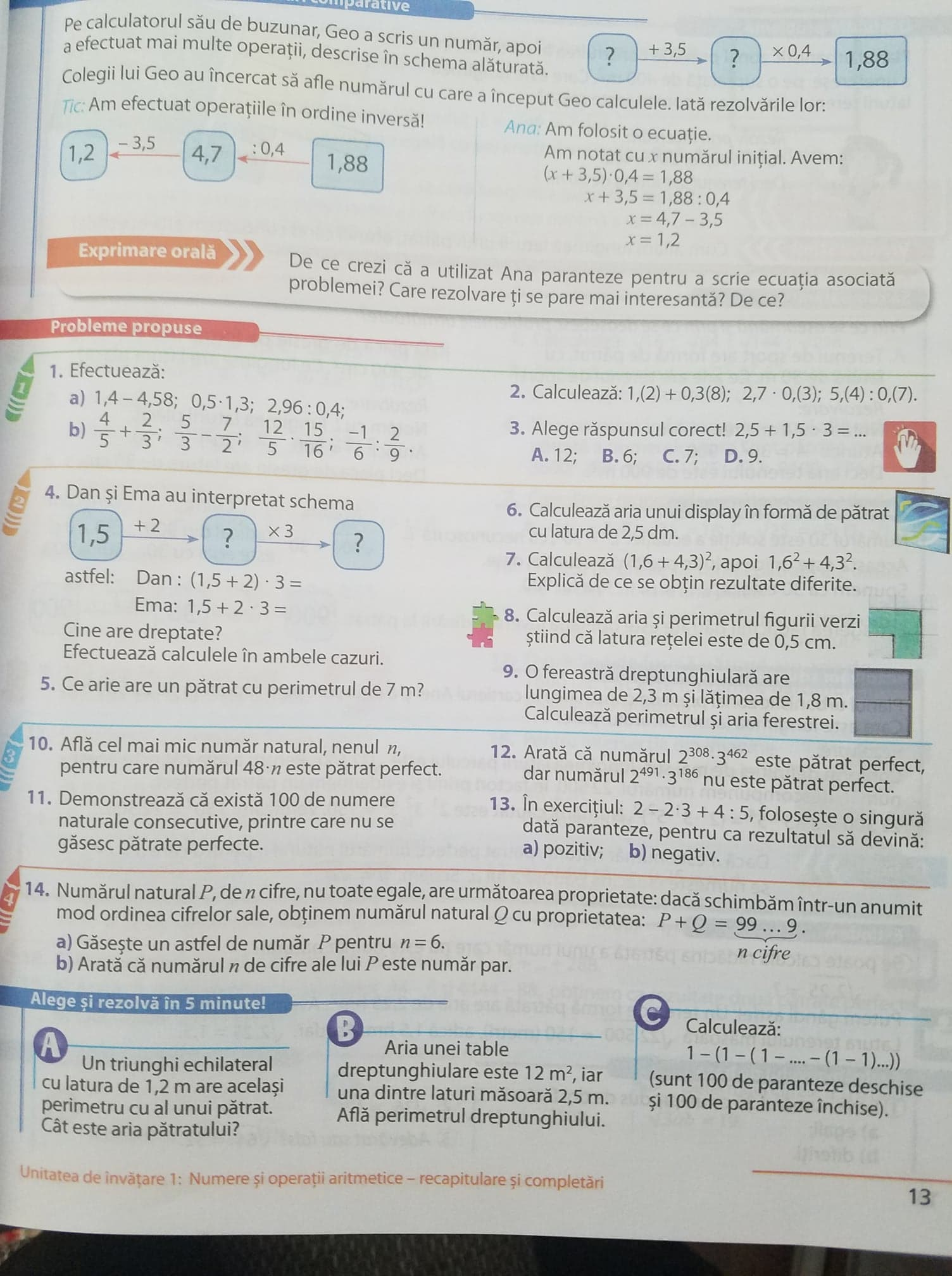 